          AGENŢIA NAŢIONALĂ PENTRU OCUPAREA FORŢEI DE MUNCĂPIAŢA MUNCII: LOCURI VACANTE08.07.2013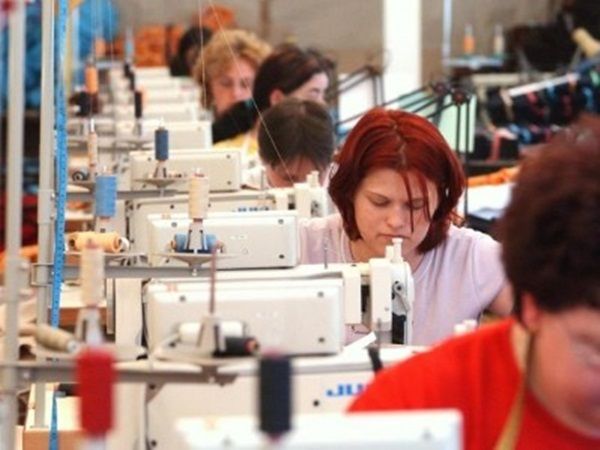 DIRECŢIA  PLANIFICARE, EVALUARE ŞI SINTEZĂPotrivit datelor rezultate din declaraţiile agenţilor economici privind locurile de muncă vacante, în evidenţă la Agenţia Naţională pentru Ocuparea Forţei de Muncă la data de 08.07.2013 erau înregistrate 6320 locuri vacante ce constituie cu 496 locuri mai puţin comparativ cu perioada precedentă. Potrivit datelor înregistrate de agenţiile teritoriale numărul locurilor de muncă vacante, disponibile în fiecare AOFM, constituie: La nivel naţional pentru persoanele cu studii superioare şi medii de specialitate sunt oferite 1775 locuri de muncă, ce constituie 28% din numărul total de locuri de muncă vacante. Principalele profesii sunt:Pentru persoanele cu studii medii generale şi secundar profesionale Agenţia Naţională pentru Ocuparea Forţei de Muncă oferă 4545  locuri de muncă, ce constituie 72% din numărul total de locuri de muncă vacante. Principalele meserii pentru care sunt oferite locuri de muncă:Sunt oferite locuri de muncă pentru muncitori necalificaţi cu meseriile:Persoanele interesate să ocupe un loc de muncă, se pot adresa agenţiilor teritoriale pentru ocuparea forţei de muncă sau pot accesa Portalul pieţei muncii: www.angajat.md unde sunt postate locurile vacante oferite în fiecare raion pe profesii. AOFMLocuri vacanteAOFMLocuri vacanteChişinău1891Leova94Bălţi905Dubăsari86Orhei383Glodeni83UTA Găgăuzia286Basarabeasca82Călăraşi232Ştefan Vodă79Ungheni221Şoldăneşti63Cimişlia168Sîngerei59Floreşti164Briceni55Cahul159Nisporeni45Străşeni151Ocniţa45Teleneşti124Ialoveni40Hînceşti118Soroca40Donduşeni114Criuleni38Reizina114Drochia35Taraclia 112Făleşti19Anenii Noi100Edineţ17Cantemir97Rîşcani4Căuşeni97ProfesiaLocuri vacanteTotalDin careMedic127medic de specialitate – 64surori medicale – 42felcer laborant –8asistent medical - 6medicină generală −  7Inspector76inspector de poliţie – 66inspector apărare civilă – 10Contabil74contabil  − 55 contabil-şef – 19Agent comerţ66Casier68Specialist 53(specialist principal ,coordonator)Gardian public45Consultant44Inginer43inginer – 22inginer mecanic – 8inginer proiectant – 5inginer protecţia muncii – 5inginer energetician - 3Educator39Electrician secţie,sector38Taxator37Programator27Manager26 în diferite  ramuri −21 în  activitate comercială - 5Lucrător social24Laborant22Secretar16Geodez15Instructor13Jurist principal13Administrator11Psiholog11Mecanic de bord10Pilot aeronave10Comandant navă aeriană10Economist10Juristconsult10Tehnolog10Agronom9Agent asigurare9Expeditor9Domeniul de activitateLocuri vacanteTotalMeseriiIndustria uşoară1331cusătoreasă în industria confecţiilor –694cusător ( industria uşoară) – 621Încheietor tricotaje – 10croitor – 6 Operatori, aparatişti, maşinişti la instalaţii, lăcătuşi asamblori338operatori la calculatoare- 198conducător auto – 107tractorist –50maşinist la macarale (macaragiu) –  21maşinist la excavatorul cu o cupă –  16mecanizator (docher-mecanizator) –  15Activităţi de servicii colective, sociale, personale311inspectori (militari) – 257gardian public – 54Construcţie250electrogazosudor – 79pietrar – zidar – 53tencuitor – 39tâmplar –  25 lăcătuş instalator tehnica sanitară – 25zugrav - 15sudor cu gaze – 9 lăcătuş în construcţii 5Comerţ223vânzător produse alimentare – 140vânzător produse nealimentare –  55chioscar - 28Alimentaţie publică213bucătar – 69chelner – 61brutar – 40barman – 30cofetar – 13Industrie234operator în sectorul de producţie – 60 legător filoane – 39montator – 33elecrtomontor la deservirea substaţiilor-30strungar – 19puitor bobine -16 lăcătuş-reparator –  16 operator la staţiile alimentare –  11lăcătuş la exploatarea şi repararea utilajelor cu gaze –  10 Agricultură95viticultor – 73mecanizator - 13agricultor – 9Deservirea populaţiei21frizer – 21Transport şi telecomunicaţii20lăcătuş la repararea automobilelor - 18MeseriaLocuri vacanteTotalMuncitor auxiliar 694Hamal142Muncitor necalificat în agricultură 117Paznic (portar)56Măturător 46Îngrijitor încăperi de producţie şi serviciu 42Controlor, controlor calitate42Femeie de serviciu41Infirmiera38Poştaş26Asamblor23Muncitor rutier17Dadacă 16Alegător pietre15Ajutor de educator13Spălător vehicule13